Ignatian  Family  Teach-In   For  Justice  
November 16-18, 2013 || Washington D.C.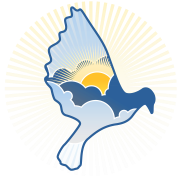 What is the Ignatian Family Teach-In for Justice?
The event annually gathers over 1,200 members of the Ignatian network (including Jesuit high schools, colleges, parishes, ministries, and other Catholic institutions) to learn, reflect, pray, network, and advocate for social justice. We gather each year in the spirit of the Jesuit martyrs of El Salvador, using their lives and ministry as inspiration for discovering the injustices of today and how we might engage in them. The program, sponsored by Ignatian Solidarity Network, provides a space for people to be empowered, re-energized, inspired, challenged, and supported by a community that sees faith and justice as integrally linked. 

Highlights include:Breakout presentations on a variety of social justice issues from over 50 organizations including: USCCB, NETWORK, the Jesuit Conference, & Catholic Coalition on Climate ChangeAdvocacy training from Catholic policy advocates, issue briefings, and an opportunity to spend a day advocating on Capitol HillKeynote presentations from globally-recognized scholars, activists, and leaders in the work for social justice inspired by faithExperiences of prayer and reflection as well as a communal liturgy with over 1,200 people representing the diverse Catholic and Ignatian familyTheme: Illuminating the Horizon of Hope

Schedule:  4:30 pm Saturday, 11/16 – 9:00 pm Sunday, 11/17; Rally and Advocacy Day on 11/18Keynotes: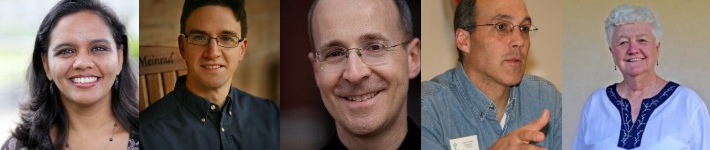 Sarita Gupta                Kyle Kramer                James Martin, S.J.        Dan Misleh                  Peggy O’Neill, S.C.      Director		                Author		              Author & Editor-at-Large     Director			Director
 Jobs with Justice                “A Time to Plant: 	              America Magazine                Catholic Coalition on           Centro Arte Para
		               Life Lessons in Work,			                Climate Change	                La Paz (El Salvador)
		               Prayer, and Dirt”
Learn more about the Teach-In at: ignatiansolidarity.net/iftj